 Муниципальное казённое общеобразовательное учреждение«Чуноярская средняя школа № 13»Богучанского района Красноярского краяс. Чунояр, ул. Партизанская, д. 33 РАБОЧАЯ  ПРОГРАММА по    Основам светской этики4 класс.                                                                                                 Разработчик   программы:	                    Михеева Ю.И.	                            2023-2024 уч. год         1. Общее положение.   Рабочая программа по    основам светской этикидля 4 класса составлена на основании следующих нормативных документов: Федерального государственного образовательного стандарта начального общего образования, Приказа Министерства просвещения Российской Федерации от 11.12.2020 № 712 "О внесении изменений в некоторые федеральные государственные образовательные стандарты общего образования по вопросам воспитания обучающихся", учебного плана МКОУ «Чуноярская СШ № 13» на 2022-2023 учебный год, Авторской программы по предмету: основы светской этики А.И. Шемшурина «Школа России».  В федеральном базисном учебном плане на изучение Основ светской этики в 4 классе отводится 34 ч (1 ч в неделю).2.  Планируемые результатыЛичностные результаты – понимать значение нравственных норм и ценностей для достойной жизни личности, семьи, общества;– поступать в соответствии с нравственными принципами, основанными на свободе совести и вероисповедания, духовных традициях народов России, общепринятых в российском обществе нравственных нормах и ценностях;– осознавать ценность человеческой жизни, необходимость стремления к нравственному совершенствованию и духовному развитию;– развивать первоначальные представления о традиционных религиях народов России (православии, исламе, буддизме, иудаизме), их роли в культуре, истории и современности, становлении российской государственности, российской светской (гражданской) этике, основанной на конституционных обязанностях, правах и свободах человека и гражданина в Российской Федерации; – ориентироваться в вопросах нравственного выбора на внутреннюю установку личности поступать согласно своей совести;Метапредметные результаты:–	раскрывать содержание основных составляющих российской светской (гражданской) этики, основанной на конституционных обязанностях, правах и свободах человека и гражданина в Российской Федерации (отношение к природе, историческому и культурному наследию народов России, государству, отношения детей и родителей, гражданские и народные праздники, трудовая мораль, этикет и др.);–	на примере российской светской этики понимать значение нравственных ценностей, идеалов в жизни людей, общества; –	излагать свое мнение по поводу значения российской светской этики в жизни людей и общества;–	соотносить нравственные формы поведения с нормами российской светской (гражданской) этики; –	осуществлять поиск необходимой информации для выполнения заданий; участвовать в диспутах, слушать собеседника и излагать свое мнение; готовить сообщения по выбранным темам. Выпускник получит возможность научиться:– развивать нравственную рефлексию, совершенствовать морально-нравственное самосознание, регулировать собственное поведение на основе общепринятых в российском обществе норм светской (гражданской) этики;–	устанавливать взаимосвязь между содержанием российской светской этики и поведением людей, общественными явлениями;–	выстраивать отношения с представителями разных мировоззрений и культурных традиций на основе взаимного уважения прав и законных интересов сограждан; –	акцентировать внимание на нравственных аспектах человеческого поведения при изучении гуманитарных предметов на последующих уровнях общего образования.Предметные результаты1) готовность к нравственному самосовершенствованию, духовному саморазвитию;2) знакомство с основными нормами светской и религиозной морали, понимание их значения в выстраивании конструктивных отношений в семье и обществе;3) понимание значения нравственности, веры и религии в жизни человека и общества;4) формирование первоначальных представлений о светской этике, о традиционных религиях, их роли в культуре, истории и современности России;5) первоначальные представления об исторической роли традиционных религий в становлении российской государственности;6) становление внутренней установки личности поступать согласно своей совести; воспитание нравственности, основанной на свободе совести и вероисповедания, духовных традициях народов России;7) осознание ценности человеческой жизни.3.Содержание  учебного  предмета(34 часа)Россия − наша Родина. Духовный мир человека. Культурные традиции.Светская этика и её значение в жизни человека. Мораль и нравственность.Культура и мораль. Происхождение морали. Высшие нравственные ценности, идеалы, принципы морали.Особенности морали. Правила морали. Кто должен заботиться о соблюдении моральных норм в обществе.Добро и зло. Почему нужно стремиться к добру и избегать зла.Как менялись представления о добре и зле в ходе истории.Добродетель и порок. Кто такой добродетельный человек.Как понимал добродетель древнегреческий философ Аристотель. Какое чувство важно сохранять при стремлении к добродетели.Что такое свобода. Как связана свобода с моральным выбором.В каких ситуациях морального выбора чаще всего оказывается человек.Что такое ответственность. При каких условиях возможно ответственное поведение.Что такое моральный долг. В чем особенности морального долга. Какие моральные обязанности есть у человека.Что такое альтруизм. Что такое эгоизм. Что значит быть «разумным эгоистом».Какие отношения существуют между людьми. Что такое дружба. Чем дружеские отношения отличаются от других отношений.Как светская этика отвечает на вопрос «Что значит быть моральным?»Подготовка и защита творческих работ и проектов. Методика создания морального кодекса в школе. Образование как нравственная норма.Род и семья – исток нравственных отношений. Что такое род, семья. Как возникли некоторые фамилии. Что такое родословная.Что такое поступок в этике. Что такое нравственный поступок. Какие признаки имеет нравственный поступок. Что значит быть нравственным в наше время?Почему появилось золотое правило нравственности. Как формулируется золотое правило нравственности. Как применять золотое правило нравственности в жизни.Что такое стыд. Что такое чувство вины. Когда принято извиняться. Методы нравственного самосовершенствования.Что такое честь. Что такое достоинство.Что такое совесть.Чем различаются понятия «Стыд» и «совесть».Нравственные идеалы. Смелые и сильные защитники Отечества – богатыри. Правила честного поединка.Кто такие рыцари, джентльмены и леди. Какими качествами должен обладать истинный рыцарь и джентльмен. Что значит быть настоящей леди.Образцы нравственности в культурах разных народов. Образцы нравственного поведения в культуре России. Трудовая мораль. Нравственные традиции предпринимательства.Наши знаменитые земляки – труженики, патриоты, воины, коллективисты.Что такое этикет. Одежда и этикет. Значение речи для этикета. Какие правила этикета должен знать каждый.Праздники как одна из форм исторической памяти. Когда и как появились праздники. Какое значение имеют праздники. Что такое подарок и как его выбирать.Жизнь человека – высшая нравственная ценность.Любовь и уважение к Отечеству. Государство и мораль гражданина. Патриотизм многонационального и многоконфессионального народа России.         4. Учебно-тематическое планирование  по основам светской этики 4класс5.Календарно-тематическое планирование по основам светской этики.«Рассмотрено»Руководитель МО: /Грыцив Т.А./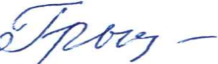 Протокол № 1   от«28» августа 2023 г.«Утверждаю»Директор МКОУ «Чуноярская средняя школа № 13»/Евлампьева Г.Г./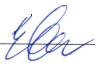 Приказ № 142/1 от «30» августа 2023 г.№ п/пНазвание разделаКол-во часов1Введение22Этика общения43Этикет44Этика человеческих отношений45Этикаотношенийвколлективе20Итого34№ урокаТема Дата по плануДата пофактуВведение – 2 ч1.Россия  - наша Родина07.092.Этика – наука о нравственной жизни человека14.09Раздел 1. Этика общения – 4 ч3.Добрым жить на свете веселей.21.094. Правила общения для всех.28.095. От добрых правил – добрые слова и поступки. 05.106. Каждый интересен.10.10Раздел 2. Этикет – 4 ч7.Премудрости этикета.17.108.Красота этикета. 24.109. Простые школьные и домашние правила этикета.07.1110.  Чистый ручеёк нашей речи. 14.11Раздел 3.  Этика человеческих отношений – 4 ч11.В развитие добрых  чувств – творение души21.1112.Природа – волшебные двери к добру и доверию.28.1113.Чувство Родины05.1214.Жизнь протекает среди людей.12.12Раздел 4.  Этика отношений в коллективе – 20 ч15.Чтобы быть коллективом. 19.1216.Коллектив начинается с меня. 26.1217.Мой класс – мои друзья.09.0118.Ежели душевны вы и к этике не глухи. 16.0119.Жизнь священна. 23.0120.Человек рождён для добра. 30.0121. Милосердие – закон жизни.06.0222. Жить во благо себе и другим.13.0223. Следовать нравственной установке. 20.0224. Достойно жить среди людей.27.0225. Уметь понять и простить.05.0326.Простая этика поступков.12.0327.Общение и источники преодоления обид. 19.0328.Ростки нравственного опыта поведения. 02.0429.Доброте сопутствует терпение. 09.0430.Действия с приставкой «СО».16.0431.С чего начинается Родина. 23.0432.В тебе рождается патриот и гражданин.07.0533.Человек – чело века. 14.0534.Слово, обращённое к тебе. 21.05